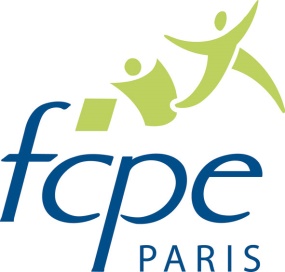 CONGRÈS DÉPARTEMENTAL 10 JUIN 2017Formulaire de CANDIDATURE À LA COMMISSION DE CONTRÔLE DES COMPTESNom & prénom : Né-e le : Adresse : Téléphone fixe personnel : Téléphone portable : E-mail : Profession :Responsabilités actuelles dans un conseil local ou une union locale :Ou anciennes responsabilités dans la fédération de parents d’élèves :Profession de foi précisant les motivations pour rejoindre la commission de contrôle des comptes de la FCPE Paris (3000 caractères maximum) :Signature du-de la candidat-e :Remplir ce formulaire avec précision. Merci. Seules seront prises en considération les candidatures parvenues à la 
FCPE-Paris, 14, rue d’Astorg 75008 – Paris (courrier, mail fcpe75@fcpe75.org ou fax : 01 42 65 90 34)avant vendredi 19 mai 2017 à minuitCadre à agrandir si nécessaire